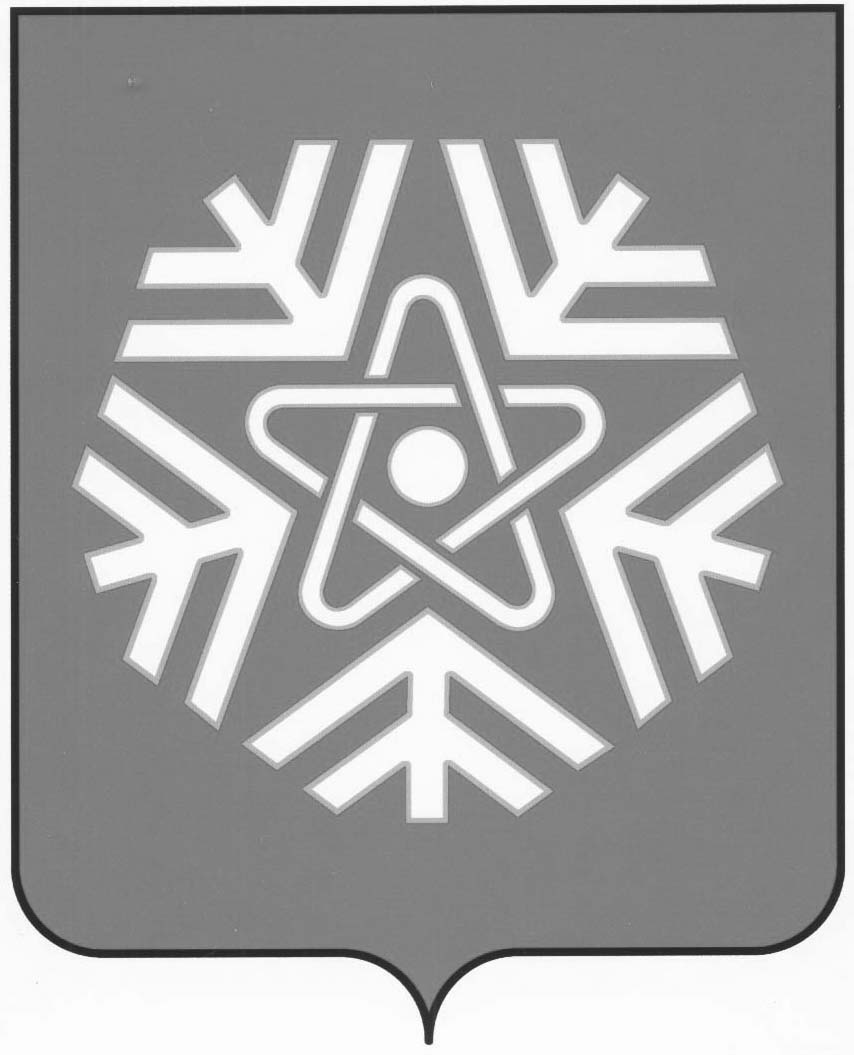 АДМИНИСТРАЦИЯ ГОРОДА СНЕЖИНСКА ЧЕЛЯБИНСКОЙ ОБЛАСТИКОНТРОЛЬНО-РЕВИЗИОННЫЙ ОТДЕЛ           б. Циолковского, 6, г. Снежинск Челябинской области, 456770 Российская Федерация,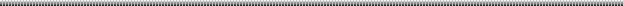 Телефон (8-35146) 2-64-09, e-mail: o.v.maltceva@snzadm.ruПРЕДПИСАНИЕ № 08-05/143об устранении нарушений законодательства
Российской Федерации и иных нормативных правовых актов
о контрактной системе в сфере закупок товаров, работ, услуг
г. Снежинск                                                                                    «31» мая 2021г.Контрольным органом Снежинского городского округа, уполномоченным на осуществление контроля в сфере закупок в соответствии с пунктом 2 плана проверок Контрольно-ревизионного отдела (далее – КРО), утвержденным заместителем главы Снежинского городского округа 30.12.2020г., а также распоряжением администрации Снежинского городского округа от 10.03.2021г. № 71-р «О проведении плановой проверки в муниципальном бюджетном учреждении «Снежинский городской музей», проведена плановая проверка соблюдения законодательства РФ и иных нормативных правовых актов о контрактной системе в сфере закупок товаров, работ, услуг для обеспечения государственных и муниципальных нужд. Уполномоченный орган по контролю в сфере закупок товаров, работ, услуг для обеспечения муниципальных нужд Снежинского городского округа в соответствии с пунктом 2 части 22 статьи 99 Федерального закона от 5 апреля 2013 г. № 44-ФЗ «О контрактной системе в сфере закупок товаров, работ, услуг для обеспечения государственных и муниципальных нужд» (далее - Федеральный Закон № 44-ФЗ) в срок до «30» июля 2021г.,ПРЕДПИСЫВАЕТВо избежание потери документов, ответственным лицам за ведение делопроизводства обеспечить порядок приема, учета, подготовки, оформления, опубликования, тиражирования, контроля исполнения и хранения документов, осуществления мер по обеспечению сохранности служебной и иной информации. Руководствоваться Уставом учреждения, должностной инструкцией, правилами внутреннего трудового распорядка и другими локальными нормативными актами, регламентирующими трудовые функции по должности.Организовать работу ответственного лица, замещающего главного бухгалтера на время его отсутствия. Оформить на замещающего сотрудника право подписи соответствующих бухгалтерских документов, с полномочиями формирования и подписания документов на оплату по контрактам в соответствии с Федеральным Законом № 44-ФЗ.О результатах исполнения настоящего Предписания следует в письменной форме (с представлением копий документов, подтверждающих исполнение настоящего Предписания) проинформировать уполномоченный орган по контролю в сфере закупок товаров, работ, услуг для обеспечения муниципальных нужд Снежинского городского округа в срок не позднее 3 рабочих дней с даты исполнения настоящего Предписания по адресу: Челябинская область, город Снежинск, улица Циолковского, дом 6, кабинет 8. Неисполнение в установленный срок настоящего Предписания влечет административную ответственность в соответствии с частью 7 статьи 19.5 Кодекса Российской Федерации об административных правонарушениях.Настоящее Предписание может быть обжаловано в установленном законом порядке.Должностное лицо, составившее предписание:___________________ 	__________	 ________________ 	_________________________      (должность)      	    (дата)     	       (подпись)       	   (инициалы, фамилия)Должностное лицо, получившее предписание:___________________ 	__________ 	_____________ 		______________________________      (должность)      	    (дата)     	   (подпись)        	     (инициалы, фамилия)